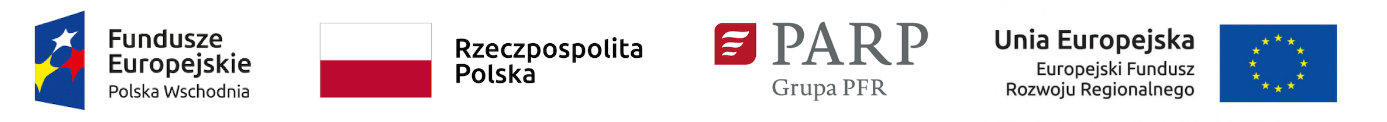 Załącznik nr 1 do zapytania ofertowego nr  3/PW/12/2022 SZCZEGÓŁOWY OPIS PRZEDMIOTU ZAMÓWIENIA Przedmiot zamówieniaPrzedmiotem zamówienia jest realizacja usługi polegającej na przeprowadzeniu procesu projektowego, którego efektem będzie projekt wzorniczy, portfolio produktowe, projekt działań marketingowych oraz projekt i wytworzenie strony internetowej dla firmy PATKAR Spółka z ograniczoną odpowiedzialnością (dawniej: PATKAR Stanisław Szydełko) jako specjalistycznej usługi  doradczej i projektowej w ramach projektu pt. „Rozwój i wzrost konkurencyjności firmy PATKAR Stanisław Szydełko poprzez wdrożenie strategii wzorniczej” współfinansowanego przez Unię Europejską ze środków Europejskiego Funduszu Rozwoju Regionalnego w ramach Działania 1.4 Wzór na konkurencję Etap II Programu Operacyjnego Polska Wschodnia.II. Informacje na temat działalności firmy PATKAR Spółka z ograniczoną odpowiedzialnością (dawniej: PATKAR Stanisław Szydełko)Firma PATKAR Spółka z ograniczoną odpowiedzialnością (dawniej: PATKAR Stanisław Szydełko) działa w obszarze głównego kodu PKD 16.29.Z Produkcja pozostałych wyrobów z drewna, produkcja z korka, słomy i materiałów używanych do wyplatania. Firma upatruje szansę swojego rozwoju i wzrost konkurencyjności firmy dzięki nowatorskiemu podejściu do tematu wykorzystania naturalnych zasobów w sposób zrównoważony. Istnieje możliwość skorzystania z koniunktury rynku meblarskiego na świecie, trendów panujących w tej branży, wykorzystania naturalnych, tradycyjnych materiałów jako ważnego składnika ekologicznego projektowania wnętrz i aranżacji terenu, np. ogrodów, przestrzeni publicznej.Firma w swoich założeniach chce uwzględniać zarówno zmieniające się obecnie oczekiwania odbiorców zarówno co do wysokiej jakości, solidnych, funkcjonalnych produktów, jak i ekologicznych, naturalnych materiałów. Przedsięwzięcie jest efektem rekomendacji ujętych w strategii wzorniczej (opracowanej w ramach I etapu Działania 1.4.1. Wzór na konkurencję). Obejmowały one zalecenia dywersyfikacji portfolio firmy lub stworzenie odrębnej kolekcji będącej wizytówką firmy i produktami flagowymi świadomie stworzonymi według wypracowanego i konsekwentnie realizowanego DNA PATKAR.Firma PATKAR planuje stworzenie kolekcji mebli i przesłon ogrodowych jako spójnego zestawu powstałego według wypracowanego DNA designu PATKAR jako „Multifunkcjonalne wyposażenie outdoorowe przyjazne naturze”. Wykorzystanie kompetencji i doświadczenia firmy, połączenie estetyki i funkcjonalności w planowanych produktach da szansę na uzyskanie wyjątkowego i innowacyjnego na skalę światową wyrobu.
III. Przedmiot zamówienia składa się z następującego zakresu:1. Przedmiotem zamówienia jest realizacja usługi doradczej i projektowej składającej się z następujących etapów:1) Etap 1 - Przeprowadzenie procesu projektowego, którego efektem będzie projekt wzorniczy oraz portfolio produktowe „Multifunkcjonalnego wyposażenia outdoorowego przyjaznego naturze”.2) Etap 2 – Projektowanie działań marketingowych.3) Etap 3 – Zaprojektowanie i wytworzenie strony internetowej.2. Szczegółowy opis poszczególnych etapów:1) Etap 1:W założeniu portfolio ma obejmować produkty:1. Produkt A – MEBLE OGRODOWE obejmujący: stolik kawowy, stolik jadalniany, krzesło, fotel, ławkę ogrodową - które oprócz swojej podstawowej funkcji zawierać będą możliwość przechowywania podręcznych przedmiotów, domki dla zwierząt (np. psów, kotów, jeży, owadów i innych) oraz donice z kwiatami.2. Produkt B – PRZESŁONY OGRODOWE obejmujący 4 rodzaje przesłon - które oprócz swojej podstawowej funkcji (osłona) zawierać będą elementy do przechowywania podręcznych przedmiotów, z wieszakami, doniczkami, domkami dla zwierząt lub owadów.Etap zostanie zrealizowany przez Wykonawcę w formie Procesu projektowego w następujących po sobie czynnościach:1. Powołanie i budowa zespołu ds. wzornictwa, określenie wyzwania projektowego, definiowanie potrzeb, analizowanie danych, definiowanie ścieżek klienta, generowanie pomysłów rozwiązań, projektowanie metod i działań wdrożeniowych w trakcie trwania całego procesu - proces projektowy w formie warsztatowej z udziałem zespołu ds. wzornictwa Zamawiającego – obejmujący min. 50 godz. warsztatowych, w tym co najmniej 20  godz. w trybie stacjonarnym w  siedzibie Zamawiającego.2. Opracowanie wstępnych koncepcji kształtów kolekcji wraz z zaproponowaniem ich kolorystyki, materiałów z jakich wykonane zostaną produkty dla portfolio produktowego - w założeniu powstanie co najmniej 5 szt. Produktu A oraz 4 szt. Produktu B.3. Przygotowanie wizualizacji i wstępnych modeli komputerowych 2 D i 3D na podstawie wstępnych koncepcji - min. 20 szt. edytowalnych plików graficznych, w tym co najmniej 10 szt. 3D. Wizualizacje mają przedstawiać opracowane produkty w ramach portfolio produktowego oraz przykładowe zastosowanie w przestrzeni outdoor (rendering).4. Prototypowanie produktów z wykorzystaniem druku 3D. Przygotowanie i wydrukowanie prototypów zaprojektowanych produktów w skali pozwalającej na ocenę funkcjonalności i designu produktów co najmniej 5 szt. elementów Produktu A oraz 4 szt. elementów Produktu B wybranych we współpracy z zespołem ds. wzornictwa Zamawiającego. Druki 3D zostaną zrealizowane na materiałach i urządzeniach udostępnionych przez Zamawiającego.5. Testowanie wytworzonych prototypów, szacowanie kosztów (koszt produkcji i wytworzenia, cena zakupu). 6. Opracowanie modelu biznesowego w oparciu o Business Model Canvas.7. Nadzorowanie wykonania fizycznych prototypów w skali rzeczywistej przez Zamawiającego i ich ponowną ewaluację oraz  dopracowanie, testy rynkowe. Prototypy zostaną zrealizowane na materiałach i urządzeniach udostępnionych przez Zamawiającego.8. Przygotowanie końcowych projektów produktów 2 D i 3D oraz dokumentacji projektowej - tj. min. 20 szt. edytowalnych plików graficznych, w tym co najmniej 10 szt. 3D. Wizualizacje mają przedstawiać opracowane produkty w ramach portfolio produktowego oraz przykładowe zastosowanie w przestrzeni outdoor (rendering). Dokumentacja projektowa zostanie przekazana w formie wydrukowanej oraz plików graficznych (również w wersjach edytowalnych).9. Wsparcie Zamawiającego nad wdrożeniem portfolio produktowego do produkcji, ewentualne korekty i dopracowanie projektów. 10. Wsparcie Zamawiającego we prowadzeniu produktu na rynek oraz monitorowaniu cyklu życia produktu.Wytyczne Zamawiającego dotyczące procesu projektowego oraz cech projektowanego portfolio produktowego:- Zleceniobiorca przy tworzeniu i rozwijaniu innowacyjnych produktów powinien skorzystać z metody projektowania skoncentrowanego na użytkowniku charakterystycznej dla metodyki Design Thinking. - multifunkcjonalność - oprócz podstawowej funkcji (np. fotel, krzesło, ławka- siedzenie, stolik - ustawianie przedmiotów, przesłona - odgrodzenie, zasłonięcie) będą posiadały co najmniej jedną dodatkową funkcję np. przechowywanie, dekoracyjną, uprawa roślin, hodowla zwierząt itd.),- możliwość łatwego demontażu i przechowywania – ograniczenie powierzchni niezbędnej do przechowywania wyposażenia poza sezonem,- estetyka, wykonanie oraz wysokiej jakości materiały użyte w produkcji - możliwość wykorzystania wyposażenia nie tylko w przestrzeni outdoorowej, ale również indoorowej,- nowatorskie podejście do połączenia materiałów wykorzystywanych w nowo tworzonej kolekcji - jednoczesne wykorzystanie niełączonych do tej pory materiałów tj. z drewna certyfikowanego, materiałów używanych do wyplatania tj. wikliny i leszczyny, kamienia, szkła.- wprowadzeniu materiałów stosowanych w plecionkarstwie tj. wikliny i leszczyny do wysokiej jakości meblarstwa ogrodowego - kreowanie tych materiałów jako "wysokiej jakości ekologicznych produktów przyszłości" w tej branży.2) Etap 2:Etap obejmuje zaprojektowanie architektury i strategii marki we współpracy z Zamawiającym na podstawie modeli biznesowych Zamawiającego, przeprowadzenie warsztatów projektowych, opracowanie standardów dla marki, nazwy dla kategorii produktowej. Proces projektowy w formie warsztatowej z udziałem zespołu ds. wzornictwa Zamawiającego – obejmujący min. 30 godz. warsztatowych, w tym co najmniej 10  godz. w trybie stacjonarnym w  siedzibie Zamawiającego.Celem realizacji etapu jest stworzenie i konsekwentne wykorzystywanie systemu identyfikacji umożliwiającego budowanie na rynkach polskim i zagranicznych wizerunku produktu "Multifunkcjonalne wyposażenie outdoorowe przyjazne naturze" oraz marki PATKAR, zwiększenie udziału w sprzedaży krajowej i eksportowej wyposażenia ogrodowego sprzedawanych pod własną marką poprzez dodanie w percepcji konsumentów pozytywnych wartości do skojarzeń z meblami wyprodukowanymi z naturalnych materiałów, kreowanie wikliny i leszczyny jako produktów przyszłości w tej branży. W ramach realizacji etapu wypracowana zostanie strategia marketingowa uwzględniająca:a) opracowanie identyfikacji wizualnej marki, logo (wraz z księgą znaku). Spójny przekaz, czytelny w odbiorze bazujący na wartościach firmy. W celu czytelnego i przejrzystego układu informacji wypracowana zostanie księga standardów, tak aby prezentowane materiały były zaprojektowane poprawnie, z dbałością o prezentację elementów brandingowych oraz produktowo-handlowych,b) opracowanie koncepcji nowej strony internetowy prezentującej ofertę firmy w sposób czytelny i atrakcyjny, skoncentrowanej na dostarczeniu jak największego zasobu wiedzy fachowej i ułatwiającej szybkie pozyskanie kluczowych informacji ważnych dla partnerów biznesowych (czy też nowych segmentów klientów) wraz z koncepcjami filmów i materiałów prezentujących proces produkcji, produkty będące przedmiotem innowacji produktowej itp.,c) opracowanie spójnych materiałów promocyjnych w tym katalogów drukowanych i elektronicznych(do prezentacji on-line) prezentujących portfolio produktów firmy,d) uporządkowanie struktur w firmie i wydelegowanie odpowiedniego zespołu do pracy nad komunikacją marketingową firmy PATKAR,e) opracowanie opakowań i regałów ekspozycyjnych bazujących na pomysłowym projekcie PATKAR,Finalna lista atrybutów projektowanych działań marketingowych uzależniona będzie od kształtu rozwiązania - innowacji produktowej, będącej wynikiem przeprowadzonego w ramach projektu procesu projektowego (Etap 1).3) Etap 3:Etap obejmuje dostarczenie wartości niematerialnej i prawnej w postaci strony internetowej będzie się składał z następujących minimalnych funkcjonalności:• zaprojektowanie graficzne, wykonanie i uruchomienie strony internetowej w 3 wersjach językowych (polskiej – głównej, oraz z możliwością przełączenia na wersję angielską i niemiecką) wraz z contentem,• strony serwisu muszą być wykonane z zastosowaniem najlepszych praktyk w dziedzinie budowania witryn WWW zgodne ze standardami tworzenia stron internetowych W3C dla HTML, XHTML, CSS oraz zoptymalizowany pod kątem czasu ładowania;• stworzenie narzędzi pozwalających archiwizowanie danych klientów zgodnie z aktualnymi przepisami o ochronie danych osobowych (GIODO, RODO),• stworzenie narzędzi pozwalających pozostać na stronie dłużej (elementy wydłużające czas przebywania na stronie – produkty powiązane, towary, które kupowali też inni klienci, bestsellery, recenzje produktów, blog z interesującymi artykułami),• wprowadzenie narzędzi marketingowych (Google typu na przykład AdWords, remarketing, content marketing, socialmedia),• zróżnicowane konta dostępu (B2B, B2C),• przygotowanie wyświetlania strony pod wszystkie urządzenia: tablet, smartfon, laptop, PC (RWD responsywność)• prawidłowe i szybkie wyświetlanie treści w przeglądarkach internetowych: Microsoft Internet Explorer, Mozilla Firefox, Opera, Google Chrome,• stworzenie blogu zawierającego tematykę ogrodową, architektury wnętrz, doradztwa konsumenckiego,• stworzenie animacji wirtualnych produktów w 360 st.,• stworzenie filmów prezentujących proces produkcyjny, mocowanie produktów oraz same produkty w codziennym użytkowaniu w jakości HD,• wprowadzenie kartotek, opisu i zdjęć produktów (ok. 100 produktów),• analiza przedwdrożeniowa,• projektowanie makiet,• projektowanie layoutu,• projektowanie layoutu RWD,• programowanie front-end,• programowanie JavaSript,• stworzenie modułu - system wymiany danych B2B zawierającego:- system zarządzania produktami,  w którym będą zdjęcia, opisy, karty techniczne, wymagane deklaracje lub certyfikaty,- informacje o stanie magazynowym, ilości zamówień- pełny i czytelny przepływ  informacji,- informacje o akceptacjach warunków halowych/ zamówieniach/negocjacjach- system nadzoru negocjacji handlowych analizujący udzielony rabat na każdy towar oraz zamówieni.• wprowadzenie do 10 stron informacyjnych (m.in. regulamin),• wdrożenie live chat,• wdrożenie kodów śledzących Google Analytics,• wdrożenie kodów Google Tag Manager,• wdrożenie Facebook Pixel,• wprowadzenie produktów do systemu sklepu,• szkolenie z obsługi systemu sklepu,• integracja z systemem sklepu.• integracja firm logistycznych z systemem sprzedaży,• integracji szybkich płatności z systemem sprzedaży,• konfiguracja automatycznych statusów zamówień,• Integracja systemu sprzedaży z Comarch Optima,• integracja platformy e-mail marketingowej z systemem sprzedaży,• zintegrowanie strony na systemie zarządzania treścią CMS (Content Management System), dostępnego z poziomu przeglądarki internetowej, intuicyjnego i łatwego w obsłudze dla osób bez wiedzy informatycznej.• przeniesienie autorskich praw majątkowych do strony (grafika, układ itp.) oraz udzielenie licencji dla systemu/oprogramowania CMS, nieograniczonej czasowo i terytorialnie. Wykonawca musi być uprawniony do przeniesienia na Zamawiającego majątkowych praw autorskich do przedmiotu zamówienia. Przeniesienie majątkowych praw autorskich dotyczy wszystkich pól eksploatacji przewidzianych w art. 50 ustawy o prawie autorskim i prawach pokrewnych (Dz.U. z 2017, poz. 880)• strona będzie funkcjonować pod adresem internetowym www.patkar.com.pl (domena jest wykupiona przez Zamawiającego). Tym samym domena nie podlega wycenie Wykonawców.• dostosowanie strony do standardu WCAG2.0 dla systemów teleinformatycznych w zakresie dostępności dla osób niepełnosprawnych• opracowanie i przekazanie Zamawiającemu zindywidualizowanej instrukcji obsługi systemu CMS w języku polskim, uwzględniającej zarządzanie wszystkimi funkcjami i modułami zastosowanymi we wdrażaniu strony będącej przedmiotem zamówienia;• strona musi mieć możliwość wyświetlania komunikatów na stronie głównej np. dot informacji o plikach cookies, klauzulę informacyjne zgodnie z art. 13 ust. 1 i ust. 2 rozporządzenia Parlamentu Europejskiego i Rady (UE) 2016/679 z 27 kwietnia 2016 r. w sprawie ochrony osób fizycznych w związku z przetwarzaniem danych osobowych i w sprawie swobodnego przepływu takich danych oraz uchylenia dyrektywy 95/46/WE (RODO);• gwarancję, opiekę serwisową i nadzór techniczny przez 24 miesiące od daty protokolarnego odbioru przedmiotu zamówienia.IV. Rezultaty zrealizowanej usługi doradczej i projektowej: 1) Projekt portfolio produktowego „Multifunkcjonalnego wyposażenia outdoorowego przyjaznego naturze”.2) Portfolio produktowe – dokumentacja projektowa i pliki graficzne.3) Komputerowe wizualizacje i wstępne i końcowe modele komputerowe 2D, 3D dla opracowanych produktów, ich zastosowania itd. zgodnie z przeprowadzonym procesem projektowym – min. 20 szt. edytowalnych plików graficznych, w tym co najmniej 10 szt. 3D. Wizualizacje mają przedstawiać opracowane produkty w ramach portfolio produktowego oraz przykładowe zastosowanie w przestrzeni outdoor (rendering).4) Wykonane prototypy w skali pozwalającej na ocenę funkcjonalności i designu produktów co najmniej 5 szt. elementów Produktu A oraz 4 szt. elementów Produktu B wybranych we współpracy z zespołem ds. wzornictwa Zamawiającego.5) Wykonane fizyczne prototypy w skali rzeczywistej - co najmniej 5 szt. Produktu A oraz 4 szt. Produktu B.6) Opracowany model biznesowy w oparciu o Business Model Canvas.7) Wypracowana strategia marketingowa obejmująca:- identyfikację wizualną marki, logo wraz z księgą znaku,- księgę standardów,- koncepcję strony internetowej,- koncepcję filmów i materiałów,- projekty materiałów promocyjnych, w tym katalogów drukowanych i elektronicznych,- projekty opakowań i regałów ekspozycyjnych,8) Zaprojektowana i wytworzona strona internetowa.V. Termin realizacji zamówienia: do 31.05.2023 r.VI. Przedmiot zamówienia zostanie przekazany w wersji papierowej na wskazany przez Zamawiającego adres, w wersji elektronicznej, za pomocą środków komunikacji elektronicznej oraz nośnika danych.VII.UWAGI KOŃCOWE: 1. Wykonawca przekaże wszelkie prawa autorskie i majątkowe do przedmiotu zamówienia dla PATKAR Spółka z ograniczoną odpowiedzialnością (dawniej: PATKAR Stanisław Szydełko).  2. Wykonawca zobowiązany jest do ścisłej współpracy z Zamawiającym. 3. Wszystkie dodatkowe koszty nie ujęte w opisie przedmiotu zamówienia, a które są niezbędne do realizacji lub te, które wynikną w trakcie realizacji działania np. opłat z tytułów praw autorskich, honoraria itp., pokrywa Wykonawca. 4. Zamawiający informuje, że użyte w SOPZ i załącznikach do SOPZ określenia, które mogą wskazywać na producentów produktów lub źródła ich pochodzenia mają na celu wskazanie wymaganych przez Zamawiającego minimalnych oczekiwań co do jakości i celowości produktów, które mają być użyte do wykonania przedmiotu zamówienia. Wykonawca jest uprawniony do stosowania rozwiązań równoważnych, przez które rozumie się takie, które  pozwolą osiągnąć w 100% cel wskazany w SOPZ i załącznikach do SOPZ. Na Wykonawcy spoczywa ciężar wskazania „równoważności”, poprzez załączenie do oferty w sposób opisowy metody równoważeń, którą zastosuje do wykonania usługi.Usługa realizowana jest w ramach projektu pt. „Rozwój i wzrost konkurencyjności firmy PATKAR Stanisław Szydełko poprzez wdrożenie strategii wzorniczej” współfinansowanego przez Unię Europejską ze środków Europejskiego Funduszu Rozwoju Regionalnego w ramach Działania 1.4 Wzór na konkurencję Etap II Programu Operacyjnego Polska Wschodnia.